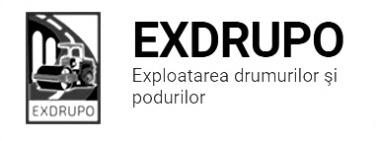 Notă informativăcu privire la lucrările de întreţinere şi salubrizare a infrastructurii rutieresect. Centru: executate 02.11.2021:Salubrizarea mecanizată: str. Grenoble, str. Miorița, șos. Hîncești, str. Spicului, str. Costiujeni, str. Ialoveni, Dr. Viilor, str. Sihastrului, str. Sprîncenoaia, str. Pietrarilor, str. Academiei, str. L. Kaczynski, str. Ciocîrliei, str. T. Baltă.Salubrizare manuală: str. Ismail -1 cursă, str. Spicului -0,5 curse, str. Ialoveni -0,5 curse.Decapare b/a uzat: șos. Hîncești -Sihastrului -7 curse.Montare borduri: șos. Hîncești -Sihastrului -22 buc.Montare zidării: șos. Hîncești -Sihastrului -42 buc.Amenajarea pietriș: șos. Hîncești -Sihastrului -32,3 t.Frezarea părții carosabile: șos. Hîncești -Sihastrului -20 m2.executate 02-03.11.2021 (în noapte):Salubrizarea mecanizată: str. Ismail, bd. D. Cantemir, bd. I. Gagarin, bd. C. Negruzzi, Aleea Gării, str. Ciuflea, Viaduc, bd. Șt. cel Mare, str. P. Halippa, șos. Hîncești, str. Gh. Asachi, str. V. Alecsandri.planificate 03.11.2021:Frezarea părții carosabile: șos. Hîncești -Sihastrului.Decapare b/a uzat: șos. Hîncești -Sihastrului.Amenajare pietriș: șos. Hîncești -Sihastrului.Amenajare beton asfaltic: str. Sihastrului.sect. Buiucani: executate 02.11.2021:Salubrizarea mecanizată: str. M. Viteazul, str. A. Sciusev, str. C. Stere, str. V. Lupu, str. Cornului, str. T. Vladimirescu.executate 02-03.11.2021 (în noapte):Salubrizarea mecanizată: str. I. Creangă, C. Ieșilor, Piața Unirii, str. I. Pelivan, bd. A. Iulia, Piața D. Cantemir.	planificate 03.11.2021:Amenajare beton asfaltic: str. Teilor.Frezarea părții carosabile: str. Teilor.sect. Rîşcani:executate 02.11.2021:Salubrizarea manuală: bd. C. Vodă, 19/1 -2 curse.Montare zidării: bd. C. Vodă, 19/1 -23 buc.executate 02-03.11.2021 (în noapte):Salubrizarea mecanizată: str. Albișoara, bd. Renașterii, str. Kiev, bd. Moscova, str. A. Russo, str. B. Voievod, C. Orheiului, str. Petricani.planificate 03.11.2021:Montare borduri: bd. C. Vodă, 19/1.Amenajare pietriș: bd. C. Vodă, 19/1.sect. Botanica:executate 02.11.2021:Frezarea părții carosabile: str. Cernăuți -70 m2.Salubrizarea stațiilor pt. așteptare transportului public: șos. Muncești.Salubrizarea pasajelor subterane: Viaduc, șos. Muncești 800, bd. Dacia-Aeroport.executate 02-03.11.2021 (în noapte):Salubrizarea mecanizată: bd. Dacia, Viaduc, bd. Decebal, str. Belgrad, str. C. Brâncuși, str. Sarmizegetusa, str. Butucului, bd. C. Vodă, bd. Traian.planificate 03.11.2021:Frezarea părții carosabile: str. Cernăuți.Evacuare gunoi: str. Cernăuți.sect. Ciocana:executate 02.11.2021:Salubrizare manuală: str. Otovasca -2 curse.Salubrizarea mecanizată: str. Voluntarilor, str. M. Manole, str. Sargidava, str. M. Drăgan, str. M. Spătaru, str. Bucovinei.planificate 03.11.2021:Amenajare beton asfaltic: str. Teilor.Frezarea părții carosabile: str. Teilor.sect. OCR:executate 02.11.2021:Montarea indicatoarelor rutiere: str. Pietrarilor -3 buc., str. Sprincenoaia -2 buc., Dr. Viilor – 2 buc.Deservirea indicatoarelor rutiere: sect. Centru - 8 buc.planificate 03.11.2021:Aplicarea marcajului rutier:  mun. Chișinău.Montarea indicatoarelor rutiere: mun. Chișinău.sect. Întreținerea canalizării pluviale:executate 01.11.2021:Reparația canalizării pluviale: bd. Șt. Cel Mare -2 recept. rid., str. Ceucari -4 recept. rid., 1 recept. inst., 1 cursă gunoi, str. Sf. Țării -1 recept. inst. Curățirea canalizării pluviale: bd. A. Iulia - 24 buc., bd. A. Iulia, 75/18 -6 buc., 1 cursă gunoi., șos. Muncești (canal pluvial).Spălarea canalizării pluviale: str. A. Russo, 61, str. A. Iulia, 75/18.planificate 02.11.2021:Reparația canalizării pluviale: str. V. Crucii.Curățirea canalizării pluviale: șos. Muncești (canal pluvial), str. I. Ganea, bd. C. Negruzzi.sect. Specializat îninfrastructură (pavaj):executate 02.11.2021:Montare pavaj: com. Țînțăreni, str. V. Alecsandri -106 m2.Montare zidării: com. Țînțăreni, str. V. Alecsandri -3 buc.Amenajare beton: com. Țînțăreni, str. V. Alecsandri - 2 m3 (bet. turanat).Excavare/ transportare sol: com. Țînțăreni, str. V. Alecsandri -1 cursă.planificate 03.11.2021:Montare pavaj: com. Țînțăreni, str. V. Alecsandri.sect. Specializat în infrastructură (restabilirea învelișului asfaltic):executate 02.11.2021:Salubrizarea manuală: str. G. Coșbuc, 22 -0,5 curse.Amenajare pietriș: str. G. Coșbuc, 22 -5 t.Frezarea părții carosabile: str. G. Coșbuc, 22 -50 m2.planificate 03.11.2021:Plombare: str. M. Drăgan, str. M. Manole, str. Ceucari.Amenajare beton asfaltic: str. G. Coșbuc, 22.Ex. 022 47 12 93